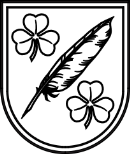 LATVIJAS  REPUBLIKA
SKRĪVERU  NOVADA  DOMEReģistrācijas Nr.90000074704, Daugavas iela 59, Skrīveri, Skrīveru novads, LV-5125,  
tālrunis 65197675, fakss 65197747, e-pasts: dome@skriveri.lvSkrīveru novadāPASKAIDROJUMA RAKSTS PAR SKRĪVERU NOVADA PAŠVALDĪBAS 2021.GADA BUDŽETU	 Budžets ir pašvaldības finansiālās darbības pamatdokuments un finanšu instruments, ar kuru tā nodrošina savu autonomo funkciju izpildi, kā arī veic ekonomisko un sociālo vajadzību sabalansēšanu ar finansiālajām iespējām. 	Pašvaldības 2021.gada budžets izstrādāts, ievērojot likumos „Par pašvaldību budžetiem”, ”Par pašvaldībām”, „Par budžetu un finanšu vadību”, kā arī nodokļu likumos, Latvijas Republikas Ministru kabineta noteikumos un citos likumdošanas aktos izvirzītās prasības. Skrīveru novada dome 2014.gada 25.septembrī apstiprināja noteikumus Nr.5 “Noteikumi par Skrīveru novada pašvaldības budžeta plānošanu”, kuri nosaka kārtību, kādā notiek budžeta plānošana un līdzekļu sadale.	Skrīveru novada pašvaldības (turpmāk – pašvaldības) 2021.gada budžets ir sabalansēts ieņēmumu un izdevumu daļā. Iedzīvotāju dzīves kvalitātes uzlabošana arī šajā gadā ir prioritāte. Veiksmīgi noslēdzoties sarunām ar VSIA “Latvijas valsts ceļi”, paredzēta pilnīga Stacijas laukuma un piegulošo ceļu pārbūve nodrošinot Skrīveru centra būtisku uzlabojumu, kā arī drošāku skolēnu kustību pie skolas, turpinot paplašināt ielu apgaismojuma izbūvi, uzsākot šķiroto atkritumu laukuma darbību un paredzot Skrīveros izveidot daudzfunkcionālu sociālo pakalpojumu centru, tiks realizētas iepriekšējos gados virzītās prioritātes, tāpat tiks pabeigti frēzētā asfalta ceļa seguma ieklāšanas darbi Kalna ielā un Vecās kapsētas ceļam, Kultūras centram tiks atjaunots fasādes krāsojums un izbūvēta lietus ūdens novadīšanas sistēma.  	Skrīveru novada pašvaldības budžets sastāv no pamatbudžeta, tas ir konsolidēts, t.i., tajā ir iekļauts arī pašvaldības aģentūras “Sociālās aprūpes centrs “Ziedugravas”” (turpmāk – SAC “Ziedugravas” ) budžets.	Skrīveru novada administratīvās teritorijas kopējā platība ir 10540,01 ha, novadā izveidoti 3 ciemi: Skrīveri, Zemkopības institūts, Klidziņa. Uz 2020.gada 1.jūliju dzīvesvietu novadā bija deklarējušas 3516 personas, kas ir par 1 iedzīvotāju vairāk kā gadu iepriekš.PAMATbudžeta IEŅĒMUMI	Pašvaldības 2021.gada pamatbudžeta ieņēmumi bez atlikumiem uz gada sākumu plānoti 4 745 418 euro. Kopā ar naudas līdzekļu atlikumu 923 230 euro no 2020.gada pašvaldības pieejamie finanšu resursi 2021.gadā plānoti 5 668 648 euro apmērā.Salīdzinot pret 2020.gada sākumā plānotajiem ieņēmumiem 2021.gada plānotie pamatbudžeta ieņēmumi ir par 0.05 % mazāki. Būtiskākās izmaiņas ieņēmumos no 2021.gada ir proporcijas maiņa iedzīvotāju ienākuma nodokļa ( turpmāk – IIN) sadalē – pašvaldības budžetā 75% līdzšinējo 80% un valsts budžetā 25% līdzšinējo 20% apmērā. IIN samazinājums 2021.gadā Skrīveru novada pašvaldības budžetā ieņēmumos izlīdzinās citu ieņēmumu pieauguma dēļ, piem., klientu skaita palielināšana SAC “Ziedugravas” , transfertu ieņēmumu pieaugums u.c.Pamatbudžets ir pašvaldības budžeta galvenā daļa, kas sastāv no:Nodokļu ieņēmumiem – iedzīvotāju ienākuma nodoklis, nekustamā īpašuma nodoklis, dabas resursu nodoklis;Nenodokļu ieņēmumiem – nodevas un naudas sodi;Transferti – maksājumi no citiem budžetiem, kas ir mērķdotācijas un dotācijas no valsts budžeta, citu pašvaldību budžetiem un finansējuma no Eiropas Savienības struktūrfondu finansēto projektu īstenošanai;Maksas pakalpojumi un citi pašu ieņēmumi. 	Lielāko pašvaldības pamatbudžeta ieņēmumu daļu 40,04% (skat.1.attēls) veido IIN, kas salīdzinājumā ar iepriekšējo gadu plānots par 3,04% mazāks. Skrīveros uz 2020.gada 1.jūliju bija deklarēti 3516 iedzīvotāji, kas gada griezumā ir par vienu iedzīvotāju vairāk salīdzinot pret 2019.gada 1.jūlija deklarētājiem. Prognozētā IIN samazinājumu 2021.gadā ietekmē proporcijas maiņa iedzīvotāju ienākuma nodokļa sadalē no līdzšinējiem 80% uz 75% pašvaldības budžetā. Bezdarba līmenis 2020.gadā novadā svārstās robežās no 6,1% - 8,0%. Lielākais bezdarba līmenis 2020.gadā bija pavasara un vasaras mēnešos. Salīdzinot pret 2019.gadu - bezdarba līmenis novadā ir pieaudzis par 1,2% - 1,7%, kas skaidrojams ar periodiskiem ārkārtas stāvokļa mēnešiem valstī kopumā pandēmijas ierobežojumu dēļ.1.attēls. Skrīveru novada pašvaldības pamatbudžeta līdzekļu ieņēmumu struktūra 2021.gadā, (% un euro)Nekustamā īpašuma nodokļa (turpmāk - NĪN) ieņēmumi 2021. gadā tiek plānoti 159 579 euro, t.sk. kārtējā gada ieņēmumi 141 579 euro, iepriekšējo gadu parādi 13 500 euro, nokavējuma naudas un pārmaksas 4 500 euro, salīdzinot pret 2020.gadu ir prognozēts neliels nodokļa ieņēmumu samazinājums. NĪN ieņēmumu īpatsvars pašvaldībās kopējā budžetā – 3,36 %. 2021.gadā spēkā paliek NĪN atvieglojumi iedzīvotājiem, saskaņā ar likumu “Par nekustamā īpašuma nodokli” 5. pantu:maznodrošinātām un trūcīgām personām;politiski represētām personām;ģimenēm, kuru aprūpē ir trīs vai vairāk bērni līdz 18 gadiem vai bērni līdz 24 gadu vecumam, ja apgūst vispārējo profesionālo vai augstāko izglītību.	2018.gadā Skrīveru novada dome ir apstiprinājusi saistošos noteikumus Nr.3 “Par nekustamā īpašuma nodokļa atvieglojumiem Skrīveru novadā”, kas paredz papildus nodokļu atvieglojumus personām ar pirmās un otrās grupas invaliditāti, personām, kuru ģimenē ir bērns ar invaliditāti, vientuļajiem pensionāriem, Černobiļas atomelektrostacijas avārijas seku likvidēšanas dalībniekiem u.c. 	Būtisku pašvaldības budžeta daļu veido maksājumi no valsts budžeta un citu pašvaldību budžetiem. Saņemtie maksājumi no valsts un citām pašvaldībām 2021.gadā plānoti 1 900 156 euro, kas sastāda 40,04% no kopējiem ieņēmumiem, pieaugums - par 2,44% pret iepriekšējo gadu, lielākā daļa paredzēts finansējums izglītības funkciju nodrošināšanai – mērķdotācijas pedagogu darba samaksai, pašvaldību savstarpējie transfertu maksājumi par izglītību un sociālo funkciju nodrošināšanu.	Pārējos pamatbudžeta ieņēmumus sastāda maksas pakalpojumi un citi pašu ieņēmumi 16,46%, no kuriem vairāk kā 92% veido SAC “Ziedugravas” sniegto pakalpojumu ieņēmumi, nenodokļu ieņēmumi – 0,06%, dabas resursu nodokļa ieņēmumi – 0,04 % .PAMATBudžeta  izdevumi	Skrīveru novada pašvaldības ieņēmumi tiek novirzīti ar likumu noteikto pašvaldības funkciju, uzdevumu un brīvprātīgo iniciatīvu izpildes nodrošināšanai – pašvaldības izglītības, kultūras, sporta, tūrisma, sociālā dienesta, SAC “Ziedugravas” un administrācijas uzturēšanai, novada kultūras, sporta, tūrisma un izglītības pasākumu finansēšanai, novada infrastruktūras uzturēšanai, pabalstiem maznodrošinātajiem iedzīvotājiem, kā arī citiem izdevumiem atbilstoši attīstības plānošanas dokumentu prioritātēm.	Pašvaldības 2021. gada pamatbudžeta izdevumi bez pamatkapitāla palielināšanas un atmaksājamām kredītsaistībām plānoti 5 302 365 euro apmērā, kas salīdzinot ar 2020. gada sākumu ir par 105 912 euro (2%) mazāki. 2021. gadā ir ieplānoti 7 000 euro SIA “Skrīveru saimnieks” pamatkapitāla palielināšanai un 205 000 euro aizņēmumu (kredītu pamatsummas) atmaksai.2.attēls. Skrīveru novada pašvaldības budžeta izdevumi atbilstoši ekonomiskajām kategorijām 2021.gadā (% un euro)	Izdevumu, atbilstoši ekonomiskajām kategorijām, lielāko daļu vairāk kā 2,94 miljoni euro veido pašvaldībā strādājošo darbinieku atlīdzībai, kas ir par 1,41% lielāki salīdzinot ar iepriekšējo gadu. Atlīdzības daļa (skat.2.attēls) veido 55,61% no kopējiem pašvaldības izdevumiem, kas ir par 1,86% vairāk nekā 2020.gada izdevumu struktūrā. 2021.gadā tiek saglabāts pašvaldības darbinieku atalgojuma noteikšanas modelis, paredzot kopējo algu fondu katrai iestādei un iestāžu darbinieku atalgojums tiek noteikts saskaņā ar 2013.gada 28. marta noteikumiem Nr.1 “Skrīveru novada pašvaldības atlīdzības noteikumi” un 2013.gada 28. marta noteikumiem Nr.2 “Skrīveru novada pašvaldības darbinieku darba izpildes un novērtēšanas noteikumi”, kā arī pedagogu darba samaksas pieaugumu saskaņā ar grozījumiem 2016.gada 5. jūlija Ministru kabineta noteikumiem Nr. 445 “Pedagogu darba samaksas noteikumi”. Skrīveru novada pašvaldības iestāžu vadītāju atalgojums tiek noteikts ar atsevišķu domes lēmumu. Otra lielākā izdevumu daļa 28,87% ir izdevumi par precēm un pakalpojumiem, 8,02% veido pamatkapitāla palielināšana (iegāde), 4,83% paredzēti sociālo pabalstu izmaksai.3.attēls. Skrīveru novada pašvaldības budžeta izdevumi atbilstoši funkcionālajām kategorijām 2021.gadā (% un euro)	Vispārējo valdības dienestu nodrošināšanai paredzēti 352 787 euro (6,65%) no kopējiem izdevumiem (skat.3.attēls). Pašvaldības funkciju izpildi atbilstīgi likuma „Par pašvaldībām” tiesību normām nodrošina Skrīveru novada dome. Saskaņā ar Skrīveru novada pašvaldības nolikumu šo funkciju īstenošanu veic domes deputāti, domes vadība, komisijas, pašvaldības administrācija. Šajās izmaksās ietilpst pārvaldes uzturēšanas izmaksas, deputātu atalgojums, administratīvās komisijas u.c. iedzīvotāju komisiju izdevumi, kā arī finanšu un grāmatvedības nodaļas izmaksas. 	Pašvaldības teritoriju un mājokļu apsaimniekošanai 2021.gadā plānotie izdevumi 877 242 euro jeb 16,54% no kopējās izdevumu summas. Šogad plānots pabeigt 2020.gadā iesāktos frēzētā asfalta ceļa seguma ieklāšanas darbus Kalna ielā un Vecās kapsētas ceļā, šķiroto atkritumu laukuma labiekārtošana un videonovērošanas uzstādīšana u.c. darbi. Arī 2021.gadā aktuāla ir ceļu infrastruktūras sakārtošana Skrīveru novadā, tāpēc gadu no gada pašvaldība pēc iespējas vairāk novirza līdzekļus satiksmes infrastruktūras attīstībai, uzlabojot pašvaldības ceļu tehnisko stāvokli un savstarpējo sasniedzamību u.c.		2021. gadā ieplānotie teritorijas labiekārtošanas darbi un izmaksas: Daudzfunkcionāla sociālo pakalpojumu centra izveide Daugavas ielā 85A – 500 000 euro (pašvaldības līdzfinansējums 100 000 euro, Valsts kases aizņēmums 400 000 euro);Stacijas laukuma (ielu) projekta pārņemšana no Latvijas Valsts ceļiem un pārbūve – 223 000 euro (pašvaldības līdzfinansējums 43 450 euro, Valsts kases aizņēmums 189 550 euro);Mājturības un tehnoloģiju bloka izveide Andreja Upīša Skrīveru vidusskolā - projektēšana – 15 000 euro;Skrīveru kultūras centra Andreja Upīša ielā 1 fasādes remontdarbi un lietus ūdens savākšanas un novadīšanas sistēma  – 82 500 euro;Apgaismojuma izbūve Robežu un Draudzības ielā – projektēšana – 5 000 euroCeļu uzturēšana un remonts  – 140 419 euro (t.sk. valsts dotācija 81 419 euro);Ielu apgaismojuma infrastruktūras uzlabošana Skrīveru novadā – 6 903 euro;Velosipēdu novietnes – Stacijas laukumā 2gab. un Skrīveru Mūzikas un mākslas skolas Daugavas ielā 85 teritorijā – 8 198 euro;teritorijas labiekārtošana skeitparka un šķiroto atkritumu laukuma apkārtnē – 3 524 euro u.c. 	Pašvaldībai piederošo dzīvokļu remontdarbiem 2021.gada budžetā ir atvēlēti 10 250 euro, tajā skaitā arī sociālo dzīvokļu remontiem.	Atpūtas, kultūras un reliģijas vajadzībām 2021. gadā paredzēti 482 450 euro jeb 9,10%. Šo nozari veido finansējums Skrīveru bērnu bibliotēkai, Andreja Upīša Skrīveru bibliotēkai, Skrīveru kultūras centram, handbolam, pensionāru biedrībai, tūrisma un sporta pasākumiem, pašdarbības kolektīviem un reliģijai. 2021. gadā ieplānots finansējums:ēkas Andreja Upīša ielā 1 remontdarbiem (skatuves bēniņu pārbūvei un konstrukciju atjaunošanai – pārcelts no 2020.gada darbiem);ēkas Andreja Upīša ielā 1 fasādes remontdarbi kopā ar lietus ūdens savākšanas un novadīšanas sistēmu;projektora iegādei bibliotēkā;grāmatu un periodikas iegādei bibliotēkās;dažādiem kultūras un sporta pasākumiem t.sk. XII Latvijas Skolu jaunatnes dziesmu un deju svētkiem, kurus šogad plānots rīkot savādākā formātā.	Lai mudinātu ikvienu Skrīveru iedzīvotāju nodarboties ar aktīvu un veselīgu dzīvesveidu, pašvaldība paredzējusi finansējumu dažādu sporta aktivitāšu nodrošināšanai,  dotāciju vīriešu un sieviešu handbola komandām, dalības maksām un ceļa izdevumiem starptautiskajos turnīros jaunajiem handbolistiem.	Vislielākais izdevumu apjoms iepriekšējos gados un arī 2021. gadā tiek plānots izglītībai. Kopējā izdevumu daļa  2 104 853 euro jeb 39,70% no pamatbudžeta. Izdevumi ietver pedagogu un saimnieciskā personāla atlīdzību, skolu un bērnudārzu ēku uzturēšanu un remontu, kā arī bērnu ēdināšanu un skolēnu pārvadājumus. Šajā izmaksu sadaļā uzskaita arī uzturēšanas izdevumu transfertus citām pašvaldībām par skolēnu apmācību, transfertus sporta skolai un izglītības pārvaldei. 	2021.gada budžetā pirmsskolas izglītības iestādēs plānots papildināt materiāltehnisko bāzi – datortehnikas iegādi, mācību līdzekļus, mēbeļu iegādi u.c. Plānoti arī lielāki darbi – jauna apkures katla iegāde un uzstādīšana, dažādi remontdarbi. Arī 2021. gadā no pašvaldības budžeta tiks apmaksāta ēdināšana tiem bērniem, kuri apmeklē obligāto piecgadīgo un sešgadīgo bērnu sagatavošanu pamatizglītības ieguvei un daudzbērnu ģimenēm.	Andreja Upīša Skrīveru vidusskolā plānots uzsākt projektēšanas darbus mājturības un tehnoloģiju bloka izveidei. Plānoti dažādi remontdarbi klasēs, kondicionieru iegāde. Turpināt atjaunot mācību materiāltehnisko bāzi – plānota jaunu datoru iegāde mācību darbam. Arī 2021.gadā ieplānoti izdevumi kompensācijai par transporta biļetēm skolēniem, kuri apmeklē Andreja Upīša Skrīveru vidusskolu un ir deklarēti ne tikai Skrīveru novadā, bet arī citās pašvaldībās, stipendijām 9.-12.klašu skolēniem un autovadītāju apliecības iegūšanai 12.klases skolēniem.	Skrīveru Mūzikas un mākslas skolā šogad plānota jauna mūzikas instrumenta – eifonija iegāde un datortehnikas iegāde mācību procesam, kā arī ieplānota velosipēdu novietnes izveide pie Skrīveru Mūzikas un mākslas skolas.	Sociālajai aizsardzībai 2021.gadā ir plānoti 1 468 919 euro  apmērā jeb 27,70% no visiem 2021. gada izdevumiem. Lielu daļu no šajā nozarē ieplānotajiem līdzekļiem aizņem SAC “Ziedugravas” budžets (1 022 567 euro), kas savus nepieciešamos saimnieciskos izdevumus nodrošina no pašu ieņēmumiem. Šajā nozarē iekļauti izdevumi bāriņtiesai 33 495 euro, sociālajam dienestam 89 042 euro un dienas aprūpes centram 76 552 euro.  2021.gada budžetā atbilstīgi pašvaldības saistošajiem noteikumiem kā arī, izvērtējot vajadzības, materiālos un personiskos resursus, ieplānoti līdzekļi iedzīvotājiem, lai būtu iespējams saņemt sociālo palīdzību ne tikai garantētā minimālā ienākumu līmeņa nodrošināšanai un dzīvokļa pabalstu, bet arī citus pabalstus. Sociālie pabalsti Skrīveru novada iedzīvotājiem 2021. gadā plānoti kopsummā 144 425 euro, aprūpe mājās pakalpojumam 18 000 euro, ilgstošas sociālās aprūpes pakalpojumu apmaksas nodrošināšanai – 74 888 euro.aIZŅĒMUMI UN GALVOJUMI	2021. gadā Skrīveru novada dome turpinās norēķināties par 14 (četrpadsmit) aizņēmumiem Valsts kasē (skat. Pielikums Nr.2), kam plānoti 210 500 euro, t.sk. aizņēmumu apkalpošanas izdevumi 5 300 euro. Neatmaksātais aizņēmuma pamatsummas atlikums Valsts kasē uz 2021.gada 1.janvāri ir  1 822 310 euro.	Pašvaldības galvojumu plāns 2021. gadā ir 32 364 euro t.sk. galvojums par Vidusdaugavas reģiona sadzīves atkritumu apsaimniekošanas projektu sadzīves atkritumu poligona “Dziļā vāda” būvniecību Mežāres pagastā un galvojums SIA “Skrīveru Saimnieks” jaunās katlu mājas būvniecībai.	Kopējais saistību apjoms no pamatbudžeta ieņēmumiem ir 7,57%, kas ir nosacīti zems. Tuvākajos 3 gados paredzēta 6 (sešu) aizņēmumu atmaksa.Priekšsēdētājs					       		A.Zālītis